НАЗВАНИЕ КОМПАНИИ, ГОРОДwww.company.orgКОМПАНИЯEmail: abc@gmai.comPhone: (555) 987-567463Fax: (555) 456-989765Физ. адрес: ул. Название, номер домаГород, Странаwww.site.orgEmail: abc@gmai.comPhone: (555) 987-567463Fax: (555) 456-989765Физ. адрес: ул. Название, номер дома№Фото продуктаНаименование / описаниеМодельЦенаНал.Шт.1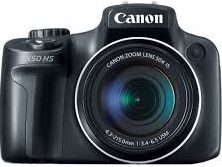 Canon EOS SDCanon’s press material for the EOS 5D states that it defines (a) new D-SLR category, while we are not typically too..Product 15$129.00$120.005402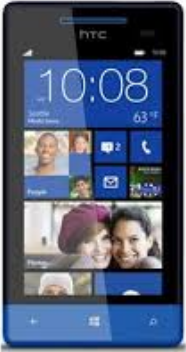 HTC Touch HDHTC Touch- in High Definition. Watch music videos and streaming content in awe-inspiring high definition clarity for a mobile…Product 11$129.00$120.004403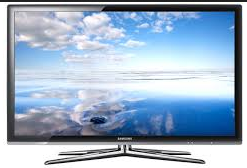 Apple Cinema 40”The 40-inch Apple Cinema HD Display delivers an amazing 2560 x 1600 resolution. Designed specifically for the creative professional….Product 123$129.00$120.002904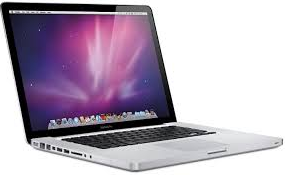 HP LP3065Stop your co-workers in their tracks with the stunning new 3—inch diagonal HP LP3065 Flat panel monitor. This flagship monitor…Product 16$129.00$120.001205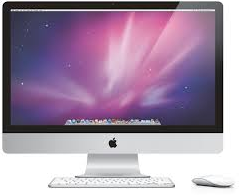 iMacJust when you thought iMac had everything, now there’s even more. More powerful Intel Core 2 Duo processors. And more….Product 90$129.00$120.0090